МВД РоссииГЛАВНОЕ УПРАВЛЕНИЕ МВД РОССИИ ПО СВЕРДЛОВСКОЙ ОБЛАСТИМЕЖМУНИЦИПАЛЬНЫЙ ОТДЕЛ МВД РОССИИ «ЗАРЕЧНЫЙ»В период с 18.08.2020 по 24.08.2020 в дежурную часть МО МВД России       «Заречный» поступили следующие заявления и сообщения от граждан:21.08.2020 года в 17.28 часов поступило сообщение от гр. П о том, что неизвестное лицо в дневное время из дамской сумочки находящееся на столе в почтовом отделении по адресу: г. Заречный, ул. Свердлова 8 похитило денежные средства в размере 3527 рублей. Ведется проверка. В период с 13.00 часов 18.08.2020, неустановленное лицо, незаконно проникло в ангар расположенный на земельном участке по адресу Свердловская область , ГО Заречный , д .Курманка, ул. Толмачева, откуда тайно, умышленно, из корыстных побуждений, похитило газонокосилку марки Макита, стоимостью 23000 рублей, принадлежащей гр. М, причинив последнему материальный ущерб на вышеуказанную сумму. Ведется проверка. 21.08.2020 года в утреннее время неустановленное лицо тайно свободным доступом совершило хищение велосипеда «Форвард», расположенного в подъезде дома № 20 по ул. Победы в г. Заречном, причинив гр. Ц материальный ущерб в размере 16 680 рублей. Дело раскрыто. Телефоны дежурной части МО МВД России «Заречный»: 2-10-59, 
7-13-02. Также напоминаем Вам круглосуточный телефон доверия: 8 (343) 358-70-71 и 8 (343) 358-71-61, по которым Вы можете сообщить о преступлениях, свидетелями которых стали Вы, в том числе совершенных сотрудниками МО.МО МВД России «Заречный»  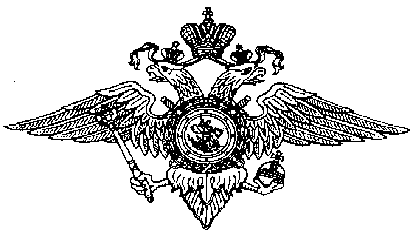 